IRISH ORTHOPAEDIC ASSOCIATIONBASIC SCIENCE SESSION– FRIDAY 14TH JUNE 2019  2pm – 5.30pmCOURSE ORGANISER : MR KEITH SYNNOTTLecturesBasic science of arthroplasty ( viscoelastic properties of cement, material properties and wear)Basic science of trauma (modes of fixation/locking plates/working length/fracture biology/healing&bone grafting)Overview of study designs and principlesDesign of an operating theatre Free body diagrams and Newtonian orthopaedicsThis will be followed by a series of mock vivas.Examiners to be confirmed.PLEASE REGISTER YOUR INTEREST FOR THIS SESSION VIA EMAIL WITH EMER AGNEW ON irishortho@gmail.com and give your current position including year on training scheme (if applicable) and current hospital.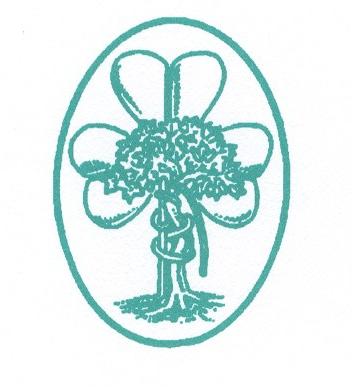 